Título de la Guía: Comprensión lectoraObjetivo de Aprendizaje: OA3: Analizar las narraciones leídas para enriquecer su comprensiónNombre Docente: María Fernanda Gallardo LizanaInstrucciones Generales:En esta ocasión, les traigo una guía de comprensión lectora.Lea con detención, relájese y disfrute de su lectura.Pese a no ser una guía de aplicación de conocimientos, la lectura será comentada.Lea con mucha atención el siguiente fragmento de tragedia griega escrita por Sófocles.Luego responda ¿qué elementos de la tragedia pudo identificar y cuáles no están presentes?Asignatura: Lengua y LiteraturaN° de la guía: Guía Nº10Nombre Estudiante:Curso: 1º Medio D – E – F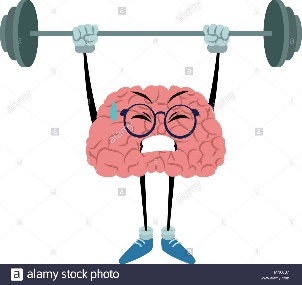 ¡¡DEJA LOS NO PUEDO!!Resuelva sus dudas escribiendo un mail. No olvide incorporar su nombre, curso y consulta correspondiente.Atte. Profe Ma. Fernanda Gallardo mgallardo@sanfernandocollege.cl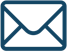 AntígonaARGUMENTO: Reina en Tebas, después de la muerte de los hermanos ETÉOCLES y POLINICE, CREONTE. El nuevo soberano prohíbe dar sepultura al cadáver del segundo. ANTÍGONA, su hermana, a pesar del decreto del tirano, obedeciendo a sus sentimientos de amor fraternal, se propone ir a sepultarlo y así se lo comunica a su hermana ISMENA, Esta rehúsa acompañarla; entonces ella decide realizarlo sola, pero es detenida y conducida ante el tirano CREONTE que la condena a muerte. HEMÓN, hijo de CREONTE y prometido de ANTÍGONA, pide a su padre que derogue esta sentencia, que considera injusta. Su padre no accede, y el joven se va al antro en donde ha sido encerrada ANTÍGONA; pero, cuando llega ésta ya se ha suicidado. El adivino TIRESIAS anuncia a CREONTE los tristes acontecimientos que deducidos de sus presagios se avecinan, y el CORO exhorta a CREONTE a que, para evitarlos, rectifique su sentencia, perdone a ANTÍGONA y dé sepultura a POLINICE. CREONTE, aunque de mala gana, accede; pero tardíamente, pues HEMÓN, en su desesperación, al encontrar a ANTÍGONA muerta, se suicida a la vista de su padre. Un mensajero viene a anunciar a la reina EURÍDICE la muerte de su hijo. Ella, enloquecida por el dolor que le produce la noticia, se retira en silencio y, dentro del palacio, se hunde una espada y muere increpando a CREONTE por la muerte de sus hijos. CREONTE se ve castigado, como lo dice el CORO: «¡Qué tarde parece que vienes a entender lo que es justicia!», y añade: «Hay que ser sensato en las resoluciones y no violar las leyes escritas, las leyes eternas».La acción transcurre en el Ágora de Tebas, ante de la puerta del palacio de CREONTE. La víspera, los argivos, mandados por POLINICE, han sido derrotados: han huido durante la noche que ha terminado. Despunta el día. En escena, ANTIGONA e ISMENA. ANTIGONA: Tú, Ismena, mi querida hermana, que conmigo compartes las desventuras que Edipo nos legó, ¿sabes de un solo infortunio que Zeus no nos haya enviado desde que vinimos al mundo? Desde luego, no hay dolor ni maldición ni vergüenza ni deshonor alguno que no pueda contarse en el número de tus desgracias y de las mías. Y hoy, ¿qué edicto es ese que nuestro jefe, según dicen, acaba de promulgar para todo el pueblo? ¿Has oído hablar de él, o ignoras el daño que preparan nuestros enemigos contra los seres que no son queridos? ISMENA: Ninguna noticia, Antígona, ha llegado hasta mí, ni agradable ni dolorosa, desde que las dos nos vimos privadas de nuestros hermanos, que en un solo día sucumbieron el uno a manos del otro. «El ejército de los argivos desapareció durante la noche que ha terminado, y desde entonces no sé absolutamente nada que me haga más feliz ni más desgraciada ANTÍGONA: Estaba segura de ello, y por eso te he hecho salir del palacio para que puedas oírme a solas.ISMENA: ¿Qué hay? Parece que tienes entre manos algún proyecto. ANTIGONA: Creonte ha acordado otorgar los honores de la sepultura a uno de nuestros hermanos y en cambio se la rehúsa al otro. A Etéocles, según parece, lo ha mandado enterrar de modo que sea honrado entre los muertos bajo tierra; pero en lo tocante al cuerpo del infortunado Polinice, también se dice que ha hecho pública una orden para todos los tebanos en la que prohíbe darle sepultura y que se le llore: hay que dejarlo sin lágrimas e insepulto para que sea fácil presa de las aves, siempre en busca de alimento. He aquí lo que el excelente Creonte ha mandado pregonar por ti y por mí; sí, por mí misma; y que va a venir aquí para anunciarlo claramente a quien lo ignore; y que no considerará la cosa como baladí; pues cualquiera que infrinja su orden, morirá lapidado por el pueblo. Esto es lo que yo tenía que comunicarte. Pronto vas a tener que demostrar si has nacido de sangre generosa o si no eres más que una cobarde que desmientes la nobleza de tus padres. ISMENA: Pero, infortunada, si las cosas están dispuestas así ¿qué ganaría yo desobedeciendo o acatando esas órdenes? ANTÍGONA: ¿Me ayudarás? ¿Procederás de acuerdo conmigo? Piénsalo. ISMENA: ¿A qué riesgo vas a exponerte? ¿Qué es lo que piensas?ANTÍGONA: ¿Me ayudarás a levantar el cadáver?ISMENA: Pero ¿de verdad piensas darle sepultura, a pesar de que se haya prohibido a toda la ciudad? ANTÍGONA: Una cosa es cierta: es mi hermano y el tuyo, quiéraslo o no. Nadie me acusará de traición por haberlo abandonado. ISMENA: ¡Desgraciada! ¿A pesar de la prohibición de Creonte? ANTÍGONA: No tiene ningún derecho a privarme de los míosISMENA: ¡Ah! Piensa, hermana, en nuestro padre, que pereció cargado del odio y del oprobio, después que por los pecados que en sí mismo descubrió, se reventó los ojos con sus propias manos; piensa también que su madre y su mujer, pues fue las dos cosas a la vez, puso ella misma fin a su vida con un cordón trenzado, y mira, como tercera desgracia, cómo nuestros hermanos, en un solo día, los dos se han dado muerte uno a otro, hiriéndose mutuamente con sus propias manos. ¡Ahora que nos hemos quedado solas tú y yo, piensa en la muerte aún más desgraciada que nos espera si a pesar de la ley, si con desprecio de ésta, desafiamos el poder y el edicto del tirano! Piensa, además, ante todo, que somos mujeres, y que, como tales, no podemos luchar contra los hombres; y luego, que estamos sometidas a gentes más poderosas que nosotras, y por tanto nos es forzoso obedecer sus órdenes aunque fuesen aún más rigurosas. En cuanto a mí se refiere, rogando a nuestros muertos que están bajo tierra que me perdonen porque cedo contra mi voluntad a la violencia, obedeceré a los que están en el poder, pues querer emprender lo que sobrepasa nuestra fuerza no tiene ningún sentido.ANTIGONA: No insistiré; pero, aunque luego quisieras ayudarme, no me será ya grata tu ayuda. Haz lo que te parezca. Yo, por mi parte, enterraré a Polinice. Será hermoso para mí morir cumpliendo ese deber. Así reposaré junto a él, amante hermana con el amado hermano; rebelde y santa por cumplir con todos mis deberes piadosos; que más cuenta me tiene dar gusto a los que están abajo, que a los que están aquí arriba, pues para siempre tengo que descansar bajo tierra. Tú, si te parece, desprecia lo que para los dioses es lo más sagrado ISMENA: No desprecio nada; pero no dispongo de recursos para actuar en contra de las leyes de la ciudad. ANTÍGONA: Puedes alegar ese pretexto. Yo, por mi parte, iré a levantar el túmulo de mi muy querido hermano. ISMENA: ¡Ay, desgraciada!, ¡qué miedo siento por ti! ANTÍGONA: No tengas miedo por mí; preocúpate de tu propia vida.ISMENA: Pero por lo menos no se lo digas a nadie. Mantenlo secreto; yo haré lo mismo. ANTÍGONA: Yo no. Dilo en todas partes. Me serías más odiosa callando la decisión que he tomado que divulgándola.ISMENA: Tienes un corazón de fuego para lo que hiela de espanto. ANTÍGONA: Pero sé que soy grata a aquellos a quienes sobre todo me importa agradar. ISMENA: Si al menos pudieras tener éxito; pero sé que te apasionas por un imposible. ANTÍGONA: Pues bien, ¡cuando mis fuerzas desmayen lo dejaré! ISMENA: Pero no hay que perseguir lo imposible. ANTÍGONA: Si continúas hablando así, serás el blanco de mi odio y te harás odiosa al muerto a cuyo lado dormirás un día. Déjame, pues, con mi temeridad afrontar este peligro, ya que nada me sería más intolerable que no morir con gloria. ISMENA: Pues si estás tan decidida, sigue. Sin embargo, ten presente una cosa: te embarcas en una aventura insensata; pero obras como verdadera amiga de los que te son queridos.(ANTÍGONA e ISMENA se retiran. ANTÍGONA se aleja; ISMENA entra al palacio. El CORO, compuesto de ancianos de Tebas, entra y saluda lo primero al Sol naciente.) CORO: ¡Rayos del Sol naciente! ¡Oh tú, la más bella de las luces que jamás ha brillado sobre Tebas la de las siete puertas! Por fin has lucido, ojos del dorado día, llegando por sobre las fuentes circeas. Obligaste a emprender precipitada fuga, en su veloz corcel, a toda brida, al guerrero de blanco escudo que de Argos vino armado de todas sus armas. «Este ejército que en contra nuestra, sobre nuestra tierra, había levantado Polinice, excitado por equívocas discordias, y que, cual águila que lanza estridentes gritos, se abatió sobre nuestro país, protegido con sus blancos escudos y cubierto con cascos empenachados con crines de caballos, poniendo en movimiento innumerables armas, planeando sobre nuestros hogares abiertas sus garras, cercaba con sus mortíferas lanzas las siete puertas de nuestra ciudad. Pero hubo de marcharse sin poder saciar su voracidad en nuestra sangre, y antes que Efesto y sus teas resinosas prendiesen sus llamas en las torres que coronan la ciudad; tan estruendoso ha sido el estrépito de Ares, que resonó a espaldas de los arivos, y que ha hecho invencible al Dragón competidor.CORIFEO: Zeus, en efecto, aborrece las bravatas de una lengua orgullosa; y cuando vio a los argivos avanzar como impetuosa riada, arrogantes, con el estruendo de sus doradas armas, blandiendo el rayo de su llama abatió al hombre que, en lo alto de las almenas, se aprestaba ya a entonar himnos de victoria. CORO: Sobre el suelo que retumbó al chocar con él, cayó fulminado el portador del fuego en el momento en que, llevado por el empuje de un frenético ardor, respiraba contra nosotros el soplo los vientos más desoladores. En cuanto a los demás, el gran Ares, nuestro propicio aliado, les infligió, persiguiéndolos con otros reveses, otra clase de muerte.CORIFEO: Los siete jefes apostados ante las siete puertas, enfrentándose con los otros siete, dejaron como ofrenda a Zeus, victorioso, el tributo de sus armas de bronce. «Todos huyeron, salvo los dos desgraciados que, nacidos de un mismo padre y de una misma madre, enfrentando una contra otra sus lanzas soberanas, alcanzaron los dos la misma suerte en un común perecer. CORO: Pero Niké, la gloriosa, llegó y pagó en retorno el amor de Tebas, la ciudad de los numerosos carros, haciendo que pasase del dolor a la alegría. La guerra ha terminado. Olvidémosla. Vayamos con nocturnos coros, que se prolongan en la noche, a todos los templos de los dioses; y que Baco, el dios que con sus pasos hace vibrar nuestra tierra, sea nuestro guía. CORIFEO: Pero he aquí que llega Creonte, hijo de Meneceo, nuevo rey del país en virtud de los acontecimientos que los dioses acaban de promover. «¿Qué proyecto se agita en su espíritu para que haya convocado, por heraldo público, esta asamblea de ancianos aquí congregados? (Entra CREONTE con numeroso séquito.)CREONTE: Ancianos, los dioses, después de haber agitado rudamente con la tempestad la ciudad, le han devuelto al fin la calma. A vosotros solos, de entre todos los ciudadanos, os han convocado aquí mis mensajeros porque me es conocida vuestra constante y respetuosa sumisión al trono de Layo, y vuestra devoción a Edipo mientras rigió la ciudad, así como cuando, ya muerto, os conservasteis fieles con constancia a sus hijos. Ahora, cuando éstos, por doble fatalidad, han muerto el mismo día, al herir y ser heridos con sus propias fratricidas manos, quedo yo, de ahora en adelante, por ser el pariente más cercano de los muertos, dueño del poder y del trono de Tebas. Ahora bien, imposible conocer el alma, los sentimientos y el pensamiento de ningún hombre hasta que no se le haya visto en la aplicación de las leyes y en el ejercicio del poder. Por mi parte considero, hoy como ayer, un mal gobernante al que en el gobierno de una ciudad no sabe adoptar las decisiones más cuerdas y deja que el miedo, por los motivos que sean, le encadene la lengua; y al que estime más a un amigo que a su propia patria, a ése lo tengo como un ser despreciable. ¡Que Zeus eterno, escrutador de todas las cosas, me oiga! Jamás pasaré en silencio el daño que amenaza a mis ciudadanos, y nunca tendré por amigo a un enemigo del país. Creo, en efecto, que la salvación de la patria es nuestra salvación y que nunca nos faltarán amigos mientras nuestra nave camine gobernada con recto timón. Apoyándome en tales principios, pienso poder lograr que esta ciudad sea floreciente; y guiado por ellos, acabo hoy de hacer proclamar por toda la ciudad un edicto referente a los hijos de Edipo. A Etéocles, que halló la muerte combatiendo por la ciudad con un valor que nadie igualó, ordeno que se le entierre en un sepulcro y se le hagan y ofrezcan todos los sacrificios expiatorios que acompañan a quienes mueren de una manera gloriosa. Por el contrario, a su hermano, me refiero a Polinice, el desterrado que volvió del exilio con ánimo de trastornar de arriba abajo el país paternal y los dioses familiares, y con la voluntad de saciarse con vuestra sangre y reduciros a la condición de esclavos, queda públicamente prohibido a toda la ciudad honrarlo con una tumba y llorarlo. ¡Que se le deje insepulto, y que su cuerpo quede expuesto ignominiosamente para que sirva de pasto a la voracidad de las aves y de los perros! Tal es mi decisión; pues nunca los malvados obtendrán de mí estimación mayor que los hombres de bien. En cambio, quienquiera que se muestre celoso del bien de la ciudad, ése hallará en mí, durante su vida como después de su muerte, todos los honores que se deben a los hombres de bien. CORIFEO: Tales son las disposiciones, Creonte, hijo de Meneceo, que te place tomar tanto respecto del amigo como del enemigo del país. Eres dueño de hacer prevalecer tu voluntad, tanto sobre los que han muerto como sobre los que vivimos. CREONTE: Velad, pues, para que mis órdenes se cumplan.Sófocles. Fragmento de Antígona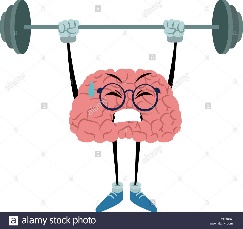 Resuelve tus dudas escribiendo un mail a mgallardo@sanfernandocollege.clNo olvides incorporar tu nombre, curso y consulta correspondiente.Atte. Su profesora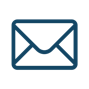 ¡¡DEJA LOS NO PUEDO!!                             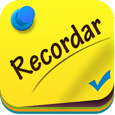 No olvide enviar las guías de la asignatura 